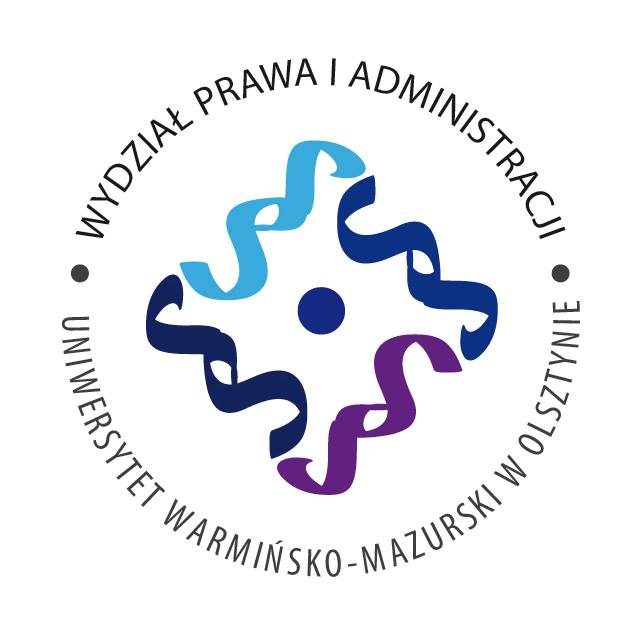 ZGŁOSZENIE TYTUŁU PRACY LICENCJACKIEJRok akademicki 2017/2018Obrona 2017/2018Nazwisko i imię studenta: ............................................................................................................Nr albumu: ........................Kierunek:   ADMINISTRACJA – I stopieńForma studiów:  stacjonarne/niestacjonarne*Nazwisko i imię promotora: .........................................................................................................Tytuł pracy licencjackiej: ...................................................................................................................................................... ..............................................................................................................................................................................................................................................................................................................  					Streszczenie pracyCzęść teoretyczna............................................................................................................................................................................................................................................................................................................. .......................................................................................................................................................Część badawcza...................................................................................................................................................... ..............................................................................................................................................................................................................................................................................................................Podpis studenta: .................................................................  Data: .............................................Podpis promotora: .................................................................................................  *   niepotrzebne skreślić